  В соответствии с Водным кодексом Российской Федерации, Приказом министерства природных ресурсов и экологии Российской Федерации от 15 апреля 2020 года № 220 «Об утверждении Порядка использования донного грунта, извлеченного при проведении дноуглубительных и других работ, связанных с изменением дна и берегов водных объектов», федеральными законами от 06 октября 2003 года № 131-ФЗ «Об общих принципах организации местного самоуправления в Российской Федерации» и от 27 июля 2010 года № 210-ФЗ «Об организации предоставления государственных и муниципальных услуг», Исполнительный комитет Мамадышского муниципального района Республики Татарстан п о с т а н о в л я е т: Утвердить Административный регламент предоставления муниципальной услуги по принятию решения об использовании донного грунта, извлеченного при проведении дноуглубительных и других работ, связанных с изменением дна и берегов водных объектов на территории Мамадышского муниципального района Республики Татарстан (Приложение № 1)          2. Сектору по связям с общественностью и СМИ общего отдела Исполнительного комитета Мамадышского муниципального района в течение трех рабочих дней обеспечить размещение настоящего постановления в информационно-телекоммуникационной сети «Интернет» на официальном сайте муниципального района Республики Татарстан и на правовом портале Республики Татарстан.        3 Контроль за исполнением настоящего постановления возложить на заместителя Руководителя Исполнительного комитета Мамадышского муниципального района  Никифорова Р.М.И.о. руководителя                                                                                        В.И. НикитинПриложение № 1 к постановлениюИсполнительного комитетаМамадышского района
Республики Татарстан от «25» 07    2022 г. № 204Административный регламентпредоставления муниципальной услуги по принятию решения об использовании донного грунта, извлеченного при проведении дноуглубительных и других работ, связанных с изменением дна и берегов водных объектов 1. Общие положенияПредмет регулирования административного регламента1.1. Настоящий административный регламент предоставления муниципальной услуги (далее – Регламент) устанавливает стандарт и порядок предоставления муниципальной услуги по принятию решения об использовании донного грунта, извлеченного при проведении дноуглубительных и других работ, связанных с изменением дна и берегов водных объектов на территории Мамадышского муниципального района Республики Татарстан (далее – муниципальная услуга).  Круг заявителей1.2. Заявителями на получение муниципальной услуги являются физические и юридические лица, осуществляющие проведение дноуглубительных и других работ, связанных с изменением дна и берегов водных объектов (далее - заявители).Интересы заявителей могут представлять лица, уполномоченные заявителем в установленном порядке, и законные представители физических лиц (далее - представитель заявителя).Требование о предоставлении заявителю муниципальной услуги в соответствии с вариантом предоставления муниципальной услуги, соответствующим признакам заявителя, определенным в результате анкетирования, проводимого органом, предоставляющим услугу (далее – профилирование), а также результата, за предоставлением которого обратился заявитель1.3. При предоставлении муниципальной услуги профилирование (предоставлении заявителю муниципальной услуги в соответствии с вариантом предоставления муниципальной услуги, соответствующим признакам заявителя, определенным в результате анкетирования, проводимого органом, предоставляющим услугу) не проводится.2. Стандарт предоставления муниципальной услуги2.1. Наименование муниципальной услугиПринятие решения об использовании донного грунта, извлеченного при проведении дноуглубительных и других работ, связанных с изменением дна и берегов водных объектов.2.2. Наименование органа, предоставляющего муниципальную услугу: отдел инфраструктурного развития Исполнительного комитета Мамадышского муниципального района Республики Татарстан. В предоставлении муниципальной услуги принимают участие многофункциональные центры предоставления государственных и муниципальных услуг (далее – МФЦ) при наличии соответствующего соглашения о взаимодействии.Предоставление муниципальной услуги осуществляется в любом МФЦ по выбору заявителя: для физических лиц и индивидуальных предпринимателей – независимо от места его жительства или места фактического проживания (пребывания), для юридических лиц – независимо от их местонахождения, по экстерриториальному принципу. Решения об отказе в приеме запроса и документов и (или) информации, необходимых для предоставления муниципальной услуги, принимаются МФЦ в соответствии с требованиями пункта 2.7 настоящего Регламента.2.3. Результат предоставления муниципальной услуги2.3.1. Результатом предоставления муниципальной услуги является:1) решение об использовании донного грунта, извлеченного при проведении дноуглубительных и других работ, связанных с изменением дна и берегов водных объектов на территории Мамадышского муниципального района Республики Татарстан (приложение №1 к настоящему Регламенту);2) решение об отказе в предоставлении муниципальной услуги (приложение №2 к настоящему Регламенту).2.3.2. Результат предоставления муниципальной услуги направляется заявителю в форме электронного документа, подписанного усиленной квалифицированной электронной подписью уполномоченного должностного лица Органа, в соответствии с Федеральным законом от 06 апреля 2011 года № 63-ФЗ "Об электронной подписи" (далее - Федеральный закон №63-ФЗ) в личный кабинет Республиканского портала.2.3.3. По выбору заявителя результат предоставления муниципальной услуги, указанный в подпунктах 1, 2 пункта 2.3.1 настоящего Регламента, выдается в Органе или в МФЦ в форме экземпляра электронного документа, распечатанного на бумажном носителе, заверенного печатью и подписью уполномоченного должностного лица Органа или работника МФЦ.2.3.4. Заявитель вправе получить результат предоставления муниципальной услуги в форме электронного документа или экземпляра электронного документа на бумажном носителе в течение срока действия результата предоставления муниципальной услуги.2.4. Срок предоставления муниципальной услуги2.4.1. Муниципальная услуга предоставляется в 15-дневный срок, исчисляемый в рабочих днях со дня поступления заявления. Приостановление срока предоставления муниципальной услуги не предусмотрено.2.4.2. Муниципальная услуга в случае, если заявление и документы, необходимые для предоставления муниципальной услуги, поданы заявителем через личный кабинет заявителя на Портале государственных и муниципальных услуг Республики Татарстан (https://uslugi.tatarstan.ru/) (далее – Республиканский портал), предоставляется в Органе в 15-дневный срок, исчисляемый в рабочих днях, со дня присвоения заявлению номера в соответствии с номенклатурой дел и статуса «Проверка документов», отражаемой в личном кабинете Республиканского портала.2.4.3. Направление документа, являющегося результатом предоставления муниципальной услуги, в форме электронного документа заявителю осуществляется в день оформления и регистрации результата предоставления муниципальной услуги.2.4.4. В случае личного прибытия заявителя результат предоставления муниципальной услуги осуществляется в течении 15 минут.2.4.5. Муниципальная услуга в случае, если заявление и документы, необходимые для предоставления муниципальной услуги, поданы заявителем посредством МФЦ, предоставляется в 15-дневный срок, исчисляемый в рабочих днях, со дня регистрации заявления и документов в Органе, а также с учетом срока, предусмотренного Регламентом МФЦ.2.5. Правовые основания для предоставления муниципальной услугиНа Республиканском портале размещается:перечень нормативных правовых актов, регулирующих предоставление муниципальной услуги;сведения об органах (учреждениях) и должностных лицах, ответственных за осуществление контроля за предоставлением муниципальной услуги;информация о порядке досудебного (внесудебного) обжалования решений и действий (бездействия) Органа, должностного лица Органа, предоставляющих муниципальную услугу.2.6. Исчерпывающий перечень документов, необходимых для предоставления муниципальной услуги2.6.1. Для получения муниципальной услуги заявитель представляет следующие документы независимо от категории и основания обращения:1) документ, удостоверяющий личность (не требуется в случае обращения посредством Республиканского портала);2) документ, удостоверяющий полномочия представителя заявителя, в случае обращения за предоставлением муниципальной услуги представителя заявителя (не требуется в случае обращения законных представителей физических лиц: в заявлении указываются реквизиты решения об установлении опеки или свидетельства о рождении, выданного на территории Российской Федерации);3) заявление:- в форме документа на бумажном носителе (приложение № 3 к настоящему Регламенту);- в электронной форме (заполняется посредством внесения соответствующих сведений в электронную форму заявления), подписанное в соответствии с требованиями пункта 2.6.5 настоящего Регламента, при обращении посредством Республиканского портала;4) заключение территориального органа Федерального агентства по недропользованию об отсутствии твердых полезных ископаемых, не относящихся к общераспространенным полезным ископаемым;5) заключение территориального органа Федерального агентства водных ресурсов об основаниях проведения дноуглубительных и других работ, связанных с изменением дна и берегов водных объектов, в результате которых получен донный грунт.2.6.2. Заявление и прилагаемые документы могут быть представлены (направлены) заявителем одним из следующих способов:1) через МФЦ на бумажных носителях и в виде электронных документов, соответствующих требованиям пункта 2.6.3 Регламента;2) посредством Республиканского портала в электронной форме;3) в Орган лично или посредством почтовой связи на бумажном носителе. Заявление и прилагаемые документы при направлении посредством почтовой связи заверяются в установленном порядке.2.6.3. Заявление при направлении посредством Республиканского портала подписывается простой электронной подписью заявителя.Для получения простой электронной подписи заявителю необходимо пройти процедуру регистрации (аутентификации) в Единой системе идентификации и аутентификации в инфраструктуре, обеспечивающей информационно-технологическое взаимодействие информационных систем, используемых для предоставления государственных и муниципальных услуг в электронной форме (далее – ЕСИА), а также подтвердить учетную запись до уровня не ниже стандартной.Электронные документы (электронные образы документов), указанные в подпунктах 2, 4, 5 пункта 2.6.1 Регламента, заверяются усиленной квалифицированной подписью лиц, уполномоченных на создание и подписание таких документов, в том числе нотариусами.Электронные документы (электронные образы документов), прилагаемые к заявлению, в том числе доверенности, направляются в виде файлов в форматах pdf, jpg, jpeg, png, tif, doc, docx, rtf размером не более 50 Мбайт.Качество представляемых электронных документов (электронных образов документов) должно позволять в полном объеме прочитать текст документа и распознать реквизиты документа.2.6.4. При оформлении заявления по доверенности уполномоченным лицом представляется паспорт (иной документ, удостоверяющий личность), нотариально удостоверенная доверенность, либо доверенность, приравненная в соответствии с законодательством к нотариально заверенной. 2.6.5. Бланк заявления для получения муниципальной услуги заявитель может получить при личном обращении в Орган, Электронная форма бланка размещена на официальном сайте Органа.Прилагаемые к заявлению копии документов могут быть заверены нотариально. При отсутствии нотариально заверенных копий принятию в равной мере подлежат:копии документов, верность которых засвидетельствована подписью руководителя или уполномоченного на то должностного лица и печатью организации (при наличии);незаверенные копии при условии предъявления оригинала документа. При этом копия документа сверяется с оригиналом лицом, принимающим документы.2.6.6. Запрещается требовать от заявителя:1) представления документов и информации или осуществления действий, представление или осуществление которых не предусмотрено нормативными правовыми актами, регулирующими отношения, возникающие в связи с предоставлением муниципальной услуги;2) осуществления действий, в том числе согласований, необходимых для получения муниципальной услуги и связанных с обращением в иные государственные органы, органы местного самоуправления, организации, за исключением получения услуг и получения документов и информации, представляемых в результате предоставления таких услуг, включенных в перечни, указанные в части 1 статьи 9 Федерального закона № 210-ФЗ (необходимых и обязательных услуг);3) представления документов и информации, отсутствие и (или) недостоверность которых не указывались при первоначальном отказе в приеме документов, необходимых для предоставления муниципальной услуги, либо в предоставлении муниципальной услуги, за исключением следующих случаев:а) изменение требований нормативных правовых актов, касающихся предоставления муниципальной услуги, после первоначальной подачи заявления о предоставлении муниципальной услуги;б) наличие ошибок в заявлении и документах, поданных заявителем после первоначального отказа в приеме документов, необходимых для предоставления муниципальной услуги, либо в предоставлении муниципальной услуги и не включенных в представленный ранее комплект документов;в) истечение срока действия документов или изменение информации после первоначального отказа в приеме документов, необходимых для предоставления муниципальной услуги, либо в предоставлении муниципальной услуги;г) выявление документально подтвержденного факта (признаков) ошибочного или противоправного действия (бездействия) должностного лица Органа, работника МФЦ при первоначальном отказе в приеме документов, необходимых для предоставления муниципальной услуги, либо в предоставлении муниципальной услуги, о чем в письменном виде за подписью руководителя Органа при первоначальном отказе в приеме документов, необходимых для предоставления муниципальной услуги, уведомляется заявитель, а также приносятся извинения за доставленные неудобства;4) представления на бумажном носителе документов и информации, электронные образы которых ранее были заверены в соответствии с пунктом 7.2 части 1 статьи 16 Федерального закона №210-ФЗ, за исключением случаев, если нанесение отметок на такие документы либо их изъятие является необходимым условием предоставления государственной или муниципальной услуги, и иных случаев, установленных федеральными законами.2.6.7. Документы, которые подлежат представлению в рамках межведомственного информационного взаимодействия:1) сведения из Единого государственного реестра юридических лиц – Федеральная налоговая служба;2) сведения из Единого государственного реестра индивидуальных предпринимателей – Федеральная налоговая служба;2.6.8. Заявитель вправе представить документы (сведения), указанные в подпунктах 1-2 пункта 2.6.7 Регламента, в форме электронных документов, заверенных усиленной квалифицированной подписью лиц, уполномоченных на создание и подписание таких документов, при подаче заявления посредством Республиканского портала либо на бумажном носителе в МФЦ.2.6.8. Непредставление (несвоевременное представление) указанными в пункте 2.6.7 Регламента органами государственной власти, органами местного самоуправления, организациями документов и сведений не может являться основанием для отказа в предоставлении муниципальной услуги.2.6.9. Должностное лицо и (или) работник органов и организаций, не представившие (несвоевременно представившие) запрошенные и находящиеся в распоряжении документ или сведения, подлежат административной, дисциплинарной или иной ответственности в соответствии с законодательством Российской Федерации.2.6.10. Запрещается требовать от заявителя документы и сведения, в том числе подтверждающие внесение заявителем платы за предоставление муниципальной услуги, находящиеся в распоряжении государственных органов, органов местного самоуправления и подведомственных государственным органам или органам местного самоуправления организаций.Непредставление заявителем документов, содержащих сведения, которые находятся в распоряжении государственных органов, органов местного самоуправления и подведомственных государственным органам или органам местного самоуправления организаций, не является основанием для отказа заявителю в предоставлении муниципальной услуги.2.7. Исчерпывающий перечень оснований для отказа в приеме документов, необходимых для предоставления муниципальной услуги.2.7.1. Основаниями для отказа в приеме документов, необходимых для предоставления муниципальной услуги, являются:1) некорректное заполнение обязательных полей в форме заявления на Республиканском портале (отсутствие заполнения, недостоверное, неполное либо неправильное, не соответствующее требованиям, установленным Регламентом);2) представление электронных документов (электронных образов документов), не позволяющих в полном объеме прочитать текст документа и (или) распознать реквизиты документа;3) несоответствие данных владельца квалифицированного сертификата ключа проверки электронной подписи данным заявителя, указанным в заявлении, поданным в электронной форме посредством Республиканского портала;4) представление неполного комплекта документов, предусмотренных Регламентом, являющихся обязательными для предоставления муниципальной услуги;5) документы содержат повреждения, наличие которых не позволяет в полном объеме использовать информацию и сведения, прочитать текст и (или) распознать реквизиты документов;6) подача заявления и иных документов в электронной форме лицом, неуполномоченным на подачу документов;7) документы имеют исправления, не заверенные в установленном законодательством порядке;8) документы утратили силу на момент обращения за предоставлением муниципальной услуги;9) представление документов в ненадлежащий орган.2.7.2. Перечень оснований для отказа в приеме документов, необходимых для получения муниципальной услуги, является исчерпывающим.2.7.3. Решение об отказе в приеме заявления и документов, необходимых для предоставления муниципальной услуги, может быть принято, как во время приема заявителя, так и после получения ответственным должностным лицом Органа необходимых для предоставления муниципальной услуги документов (сведений) с использованием межведомственного информационного взаимодействия в срок, не превышающий пять рабочих дней со дня регистрации заявления.2.7.4. Решение об отказе в приеме документов, необходимых для получения муниципальной услуги, с указанием причин отказа оформляется в соответствии с формой, установленной в приложение №4 к настоящему Регламенту, подписывается усиленной квалифицированной электронной подписью в установленном порядке уполномоченным должностным лицом Органа (Органом) и направляется заявителю в личный кабинет Республиканского портала и (или) в МФЦ в день принятия решения об отказе в приеме документов, необходимых для получения муниципальной услуги.2.7.5. Запрещается отказывать в приеме заявления и иных документов, необходимых для предоставления муниципальной услуги, в случае если заявление и документы, необходимые для предоставления муниципальной услуги, поданы в соответствии с информацией о сроках и порядке предоставления муниципальной услуги, опубликованной на Едином портале, Республиканском портале.2.8. Исчерпывающий перечень оснований для приостановления предоставления муниципальной услуги или отказа в предоставлении муниципальной услуги.2.8.1. Основания для приостановления предоставления муниципальной услуги отсутствуют.2.8.2. Основания для отказа в предоставлении муниципальной услуги:1) подача документов неуполномоченным лицом;2) непредставление заявителем документов, предусмотренных настоящим Регламентом, обязанность по предоставлению которых возложена на заявителя;3) несоответствие заявления установленной формы;4) наличие в заявлении недостоверной информации.2.8.3. Перечень оснований для отказа в предоставлении муниципальной услуги является исчерпывающим.2.8.4. Решение об отказе в предоставлении муниципальной услуги с указанием причин отказа оформляется в соответствии с формой, установленной в приложении №2 к Регламенту, подписывается усиленной квалифицированной электронной подписью в установленном порядке уполномоченным должностным лицом Органа (Органом) и направляется заявителю в личный кабинет Республиканского портала и (или) в МФЦ в день принятия решения об отказе в предоставлении муниципальной услуги.2.8.5. Запрещается отказывать в предоставлении муниципальной услуги в случае, если заявление о предоставлении муниципальной услуги подано в соответствии с информацией о сроках и порядке предоставления муниципальной услуги, опубликованной на Едином портале, Республиканском портале.2.9. Требования к взиманию платы с заявителя за предоставление муниципальной услуги.Муниципальная услуга предоставляется бесплатно.2.10. Перечень услуг, которые являются необходимыми и обязательными для предоставления муниципальной услуги, в том числе сведения о документе (документах), выдаваемом (выдаваемых) организациями, участвующими в предоставлении муниципальных услуг.Предоставление необходимых и обязательных услуг не требуется.2.11. Порядок, размер и основания взимания платы за предоставление услуг, которые являются необходимыми и обязательными для предоставления муниципальной услуги, включая информацию о методике расчета размера такой платы.Предоставление необходимых и обязательных услуг не требуется.2.12. Максимальный срок ожидания в очереди при подаче запроса о предоставлении муниципальной услуги, услуги, предоставляемой организацией, участвующей в предоставлении муниципальной услуги, и при получении результата предоставления таких услуг.2.12.1. При подаче заявления на получение муниципальной услуги максимальный срок ожидания в очереди не должен превышать 15 минут.2.12.2. При получении результата предоставления муниципальной услуги максимальный срок ожидания в очереди не должен превышать 15 минут.2.13. Срок и порядок регистрации запроса заявителя о предоставлении муниципальной услуги и услуги, предоставляемой организацией, участвующей в предоставлении муниципальной услуги, в том числе в электронной форме.2.13.1. При личном обращении в МФЦ в день подачи заявления заявителю выдается расписка из АИС МФЦ с регистрационным номером, подтверждающим, что заявление отправлено, и датой подачи заявления.2.13.2. При направлении заявления посредством Республиканского портала заявитель в день подачи заявления получает в личном кабинете Республиканского портала и по электронной почте уведомление, подтверждающее, что заявление отправлено, в котором указываются регистрационный номер и дата подачи заявления.2.13.3. При личном обращении в Орган в день подачи заявления уполномоченным должностным лицом Органа заявителю выдается расписка из автоматизированной информационной системы, предназначенной для оказания государственных и муниципальных услуг, с регистрационным номером, датой подачи заявления и перечнем представленных документов.2.14. Требования к помещениям, в которых предоставляется муниципальная услуга, к залу ожидания, местам для заполнения запросов о предоставлении муниципальной услуги, информационным стендам с образцами их заполнения и перечнем документов, необходимых для предоставления каждой муниципальной услуги, размещению и оформлению визуальной, текстовой и мультимедийной информации о порядке предоставления такой услуги, в том числе к обеспечению доступности для инвалидов указанных объектов в соответствии с федеральным законодательством и законодательством Республики Татарстан о социальной защите инвалидов.2.14.1. Предоставление муниципальной услуги осуществляется в зданиях и помещениях, оборудованных противопожарной системой и системой пожаротушения.Места приема заявителей оборудуются необходимой мебелью для оформления документов, информационными стендами.Обеспечивается беспрепятственный доступ инвалидов к месту предоставления муниципальной услуги (удобный вход/выход в помещения/из помещений и перемещение в их пределах).Визуальная, текстовая и мультимедийная информация о порядке предоставления муниципальной услуги размещается в удобных для заявителей местах, в том числе с учетом ограниченных возможностей инвалидов.2.14.2. В соответствии с законодательством Российской Федерации о социальной защите инвалидов в целях беспрепятственного доступа к месту предоставления муниципальной услуги обеспечивается:1) сопровождение инвалидов, имеющих стойкие расстройства функции зрения и самостоятельного передвижения, и оказание им помощи;2) возможность посадки в транспортное средство и высадки из него, в том числе с использованием кресла-коляски;3) надлежащее размещение оборудования и носителей информации, необходимых для обеспечения беспрепятственного доступа инвалидов к услугам с учетом ограничений их жизнедеятельности;4) дублирование необходимой для инвалидов звуковой и зрительной информации, а также надписей, знаков и иной текстовой и графической информации знаками, выполненными рельефно-точечным шрифтом Брайля;5) допуск сурдопереводчика и тифлосурдопереводчика;6) допуск собаки-проводника при наличии документа, подтверждающего ее специальное обучение и выдаваемого по форме и в порядке, которые установлены приказом Министерства труда и социальной защиты Российской Федерации от 22.06.2015 №386н "Об утверждении формы документа, подтверждающего специальное обучение собаки-проводника, и порядка его выдачи".2.14.3. Требования в части обеспечения доступности для инвалидов объектов, в которых осуществляется предоставление муниципальной услуги, и средств, используемых при предоставлении муниципальной услуги, которые указаны в подпунктах 1-4 пункта 2.14.2 Регламента, применяются к объектам и средствам, введенным в эксплуатацию или прошедшим модернизацию, реконструкцию после 01.07.2016.2.15. Показатели доступности и качества муниципальной услуги, в том числе количество взаимодействий заявителя с должностными лицами при предоставлении муниципальной услуги и их продолжительность, возможность получения информации о ходе предоставления муниципальной услуги, в том числе с использованием информационно-коммуникационных технологий, возможность либо невозможность получения муниципальной услуги в МФЦ (в том числе в полном объеме), в любом территориальном подразделении органа исполнительно-распорядительного органа местного самоуправления, по выбору заявителя (экстерриториальный принцип), посредством запроса о предоставлении нескольких государственных и (или) муниципальных услуг в МФЦ, предусмотренного статьей 15.1 Федерального закона №210-ФЗ (комплексный запрос).2.15.1. Показателями доступности предоставления муниципальной услуги являются:- расположенность помещения, в котором ведется прием, выдача документов в зоне доступности общественного транспорта;- наличие необходимого количества специалистов, а также помещений, в которых осуществляется прием документов от заявителей;- наличие исчерпывающей информации о способах, порядке и сроках предоставления муниципальной услуги на информационных стендах, на официальном портале www.mamadysh.tatarstan.ru, на Едином портале, Республиканском портале;- оказание помощи инвалидам в преодолении барьеров, мешающих получению ими услуг наравне с другими лицами.2.15.2. Показателями качества предоставления муниципальной услуги являются:1) соблюдение сроков приема и рассмотрения документов;2) соблюдение срока получения результата муниципальной услуги;3) отсутствие обоснованных жалоб на нарушения Регламента, совершенные работниками Органа;4) количество взаимодействий заявителя с должностными лицами (без учета консультаций):а) взаимодействие заявителя с работниками МФЦ при предоставлении муниципальной услуги осуществляется один раз при представлении заявления со всеми необходимыми документами;б) один раз - в случае необходимости получения результата предоставления муниципальной услуги в МФЦ в форме экземпляра электронного документа на бумажном носителе.Продолжительность одного взаимодействия заявителя с должностными лицами при предоставлении муниципальной услуги не превышает 15 минут.Заявитель вправе оценить качество предоставления муниципальной услуги с помощью устройств подвижной радиотелефонной связи, с использованием Единого портала, Республиканского портала, терминальных устройств.2.15.3. Информация о ходе предоставления муниципальной услуги может быть получена заявителем в личном кабинете на Едином портале или на Республиканском портале, в МФЦ.2.15.4. Предоставление муниципальной услуги осуществляется в любом МФЦ по выбору заявителя независимо от места его жительства или места фактического проживания (пребывания) по экстерриториальному принципу.Выдача результата в соответствии с абзацем первым пункта 2.3.3 Регламента осуществляется в выбранном заявителем отделении (удаленном рабочем месте) МФЦ муниципального района или в отделении МФЦ городского округа, в котором расположен испрашиваемый земельный участок.Заявитель вправе получить муниципальную услугу в составе комплексного запроса.2.16. Иные требования, в том числе учитывающие особенности предоставления муниципальной услуги в электронной форме.2.16.1. При предоставлении муниципальной услуги в электронной форме заявитель вправе:1) получить информацию о порядке и сроках предоставления муниципальной услуги, размещенную на Едином портале, Республиканском портале, на портале муниципальных услуг (www.mamadysh.tatarstan.ru);2) подать заявление и иные документы, необходимые для предоставления муниципальной услуги, в том числе документы и информацию, электронные образы которых ранее были заверены в соответствии с пунктом 7.2 части 1 статьи 16 Федерального закона №210-ФЗ, с использованием Республиканского портала, портала муниципальных услуг (www.mamadysh.tatarstan.ru);3) получить сведения о ходе выполнения заявлений, поданных в электронной форме;4) осуществить оценку качества предоставления муниципальной услуги;5) получить результат предоставления муниципальной услуги в форме электронного документа;6) подать жалобу на решение и действие (бездействие) Органа, а также его должностных лиц, муниципальных служащих посредством Республиканского портала, портала федеральной государственной информационной системы, обеспечивающей процесс досудебного (внесудебного) обжалования решений и действий (бездействия), совершенных при предоставлении государственных и муниципальных услуг органами, предоставляющими государственные и муниципальные услуги, их должностными лицами, государственными и муниципальными служащими.2.16.2. Формирование заявления осуществляется посредством заполнения электронной формы заявления на Республиканском портале без необходимости дополнительной подачи заявления в какой-либо иной форме.2.16.3. При формировании заявления на Республиканском портале обеспечивается:1) возможность копирования и сохранения заявления и иных документов, необходимых для предоставления услуги;2) возможность заполнения несколькими заявителями одной электронной формы заявления при обращении за услугами, предполагающими направление совместного заявления несколькими заявителями;3) возможность печати на бумажном носителе копии электронной формы заявления;4) сохранение ранее введенных в электронную форму заявления значений в любой момент по желанию пользователя, в том числе при возникновении ошибок ввода и возврате для повторного ввода значений в электронную форму заявления;5) заполнение полей электронной формы заявления до начала ввода сведений заявителем с использованием сведений, размещенных в ЕСИА, и сведений, опубликованных на Едином портале, Республиканском портале, в части, касающейся сведений, отсутствующих в ЕСИА;6) возможность вернуться на любой из этапов заполнения электронной формы заявления без потери ранее введенной информации;7) возможность доступа заявителя на Республиканском портале к ранее поданным им заявлениям в течение не менее одного года, а также частично сформированным заявлениям - в течение не менее трех месяцев.2.16.4. Запись заявителей на прием в МФЦ (далее - запись) осуществляется посредством Республиканского портала, телефона контакт-центра МФЦ.Заявителю предоставляется возможность записи на любые свободные для приема дату и время в пределах установленного в МФЦ графика приема.Запись на определенную дату заканчивается за сутки до наступления этой даты.Для осуществления предварительной записи посредством Республиканского портала заявителю необходимо указать запрашиваемые системой данные, в том числе:- фамилию, имя, отчество (при наличии);- номер телефона;- адрес электронной почты (по желанию);- желаемую дату и время приема.В случае несоответствия сведений, которые сообщил заявитель при предварительной записи, документам, представленным заявителем при личном приеме, предварительная запись аннулируется.При осуществлении предварительной записи заявителю обеспечивается возможность распечатать талон-подтверждение. В случае если заявитель сообщит адрес электронной почты, на указанный адрес также направляется информация о подтверждении предварительной записи с указанием даты, времени и места приема.При осуществлении предварительной записи заявитель в обязательном порядке информируется о том, что предварительная запись аннулируется в случае его неявки по истечении 15 минут с назначенного времени приема.Заявитель в любое время вправе отказаться от предварительной записи.Запрещается требовать от заявителя совершения иных действий, кроме прохождения идентификации и аутентификации в соответствии с нормативными правовыми актами Российской Федерации, указания цели приема, а также представления сведений, необходимых для расчета длительности временного интервала, который необходимо забронировать для приема.2.16.5. Информирование о предоставлении муниципальной услуги:1. Информация о порядке предоставления муниципальной услуги размещается:1) на информационных стендах, содержащих визуальную и текстовую информацию о муниципальной услуге, расположенных в помещениях многофункциональных центров предоставления государственных и муниципальных услуг;2) на официальном портале органов местного самоуправления www.mamadysh.tatarstan.ru;3) на портале муниципальных услуг www.mamadysh.tatarstan.ru (далее - Портал);4) на портале государственных и муниципальных услуг Республики Татарстан (www.uslugi.tatarstan.ru) (далее - Республиканский портал);5) на едином портале государственных и муниципальных услуг (функций) (www.gosuslugi.ru) (далее - Единый портал);6) в государственной информационной системе "Реестр государственных и муниципальных услуг Республики Татарстан" (www.frgu.tatar.ru) (далее - Реестр государственных и муниципальных услуг).2. Консультирование по вопросам предоставления муниципальной услуги осуществляется:1) в многофункциональных центрах предоставления государственных и муниципальных услуг при устном обращении - лично или по телефону;2) в интерактивной форме в Республиканском портале;3) в уполномоченном на предоставление услуги Органе - при устном обращении - лично или по телефону;- при письменном (в том числе в форме электронного документа) обращении - на бумажном носителе по почте, в электронной форме по электронной почте.3. Информация на Едином портале, Республиканском портале о порядке и сроках предоставления муниципальной услуги на основании сведений, содержащихся в Республиканском реестре, представляется заявителю бесплатно.Доступ к информации о сроках и порядке предоставления муниципальной услуги осуществляется без выполнения заявителем каких-либо требований, в том числе без использования программного обеспечения, установка которого на технические средства заявителя требует заключения лицензионного или иного соглашения с правообладателем программного обеспечения, предусматривающего взимание платы, регистрацию или авторизацию заявителя, или представление им персональных данных.4. При обращении заявителя лично или по телефону в соответствии с поступившим обращением представляется информация:1) о местонахождении многофункционального центра предоставления государственных и муниципальных услуг, Органа (адрес, график работы, справочные телефоны);2) о порядке предоставления муниципальной услуги, о способах и сроках подачи заявлений;3) о категориях граждан, которым предоставляется муниципальная услуга; о нормативных правовых актах, регулирующих вопросы предоставления муниципальной услуги;4) о перечне документов, необходимых для рассмотрения заявления о предоставлении муниципальной услуги, о сроках приема и регистрации заявления;5) о ходе предоставления муниципальной услуги;6) о месте размещения на официальном портале органов местного самоуправления города Казани информации по вопросам предоставления муниципальной услуги;7) о порядке обжалования действий или бездействия должностных лиц Органа.По письменному обращению сотрудники отдела, ответственные за предоставление муниципальной услуги, подробно в письменной форме разъясняют заявителю порядок предоставления муниципальной услуги и вопросы, указанные в настоящем пункте Регламента, и в течение трех рабочих дней со дня регистрации обращения направляют ответ заявителю. Ответы даются на языке обращения. В случае невозможности дать ответ на языке обращения используются государственные языки Республики Татарстан.5. Информация по вопросам предоставления муниципальной услуги размещается на официальном портале www.mamadysh.tatarstan.ru органов местного самоуправления и на информационных стендах в помещениях Органа для работы с заявителями.Информация на государственных языках Республики Татарстан, размещаемая на информационных стендах и на официальном портале органов местного самоуправления города Казани в информационно-телекоммуникационной сети "Интернет", включает сведения о муниципальной услуге, содержащиеся в ______________________Регламента, информацию о местонахождении, справочных телефонах, времени работы Органа, о графике приема заявлений на предоставление муниципальной услуги.6. В Регламенте используются следующие термины и определения:- удаленное рабочее место многофункционального центра предоставления государственных и муниципальных услуг - территориально обособленное структурное подразделение (офис) многофункционального центра предоставления государственных и муниципальных услуг, созданное в городском (сельском) поселении муниципального района или в городском округе Республики Татарстан в соответствии с пунктом 34 Правил организации деятельности многофункциональных центров предоставления государственных и муниципальных услуг, утвержденных постановлением Правительства Российской Федерации от 22.12.2012 №1376 «Об утверждении Правил организации деятельности многофункциональных центров предоставления государственных и муниципальных услуг»;- техническая ошибка - ошибка (описка, опечатка, грамматическая или арифметическая ошибка либо подобная ошибка), допущенная органом, предоставляющим муниципальную услугу, и приведшая к несоответствию сведений, внесенных в документ (результат муниципальной услуги), сведениям в документах, на основании которых вносились сведения;- Единая система идентификации и аутентификации в инфраструктуре, обеспечивающей информационно-технологическое взаимодействие информационных систем, используемых для предоставления государственных и муниципальных услуг в электронной форме (далее - ЕСИА) - федеральная государственная информационная система, обеспечивающая санкционированный доступ участников информационного взаимодействия в системе идентификации и аутентификации к информации, содержащейся в государственных информационных системах и иных информационных системах;- МФЦ - Государственное бюджетное учреждение "Многофункциональный центр предоставления государственных и муниципальных услуг в Республике Татарстан";- АИС МФЦ - автоматизированная информационная система многофункциональных центров предоставления государственных и муниципальных услуг Республики Татарстан;В Регламенте под заявлением о предоставлении муниципальной услуги (далее - заявление) понимается запрос о предоставлении муниципальной услуги, поданный в соответствии с пунктом 3 статьи 2 Федерального закона от 27.07.2010 №210-ФЗ «Об организации предоставления государственных и муниципальных услуг» (далее - Федеральный закон №210-ФЗ).3. Состав, последовательность и сроки выполнения административных процедурПеречень вариантов предоставления муниципальной услуги, включающий в том числе варианты предоставления муниципальной услуги, необходимый для исправления допущенных опечаток и ошибок в выданных в результате предоставления муниципальной услуги документах и созданных реестровых записяхМуниципальная услуга, а также исправление допущенных опечаток и ошибок в выданных в результате предоставления муниципальной услуги документах и созданных реестровых записях, осуществляются в едином варианте и не имеют отдельных сценариев предоставления муниципальной услуги, различающихся сроками предоставления, категориями заявителей, величиной и порядком оплаты, перечнем документов, необходимых для предоставления муниципальной услуги; документами и юридически значимыми действиями, возникающими в результате предоставления муниципальной услуги.3.1. Описание последовательности действий при предоставлении муниципальной услуги.Предоставление муниципальной услуги включает в себя следующие процедуры:1) оказание консультаций заявителю;2) принятие и рассмотрение комплекта документов, представленных заявителем;3) направление межведомственных запросов в органы, участвующие в предоставлении муниципальной услуги;4) подготовка результата муниципальной услуги;5) выдача (направление) заявителю результата муниципальной услуги.3.2. Оказание консультаций заявителю.3.2.1. Основанием для начала выполнения административной процедуры является обращение заявителя по вопросам, связанным с предоставлением муниципальной услуги.Должностным лицом (работником), ответственным за выполнение административной процедуры, является:- при обращении заявителя в МФЦ - работник МФЦ;- при обращении заявителя в Орган - специалист отдела инфраструктурного развития (далее - должностное лицо, ответственное за консультирование).3.2.2. Заявитель вправе обратиться за консультацией о порядке и сроках предоставления муниципальной услуги в МФЦ лично и по телефону и электронной почте.Работник МФЦ консультирует заявителя, в том числе по составу, форме представляемой документации и другим вопросам для получения муниципальной услуги.Заявитель может получить информацию о порядке предоставления муниципальной услуги путем свободного доступа с сайта МФЦ www.mfc16.tatarstan.ru.Административные процедуры, устанавливаемые настоящим пунктом, выполняются в день обращения заявителя.Результатом выполнения административных процедур является консультация по составу, форме представляемой документации и другим вопросам, необходимым для получения муниципальной услуги.3.2.3. Заявитель вправе обратиться в Орган по телефону и электронной почте, а также получить консультацию на Республиканском портале о порядке и сроках предоставления муниципальной услуги, в том числе по составу, форме представляемой документации и другим вопросам для получения муниципальной услуги.Должностное лицо, ответственное за консультирование, информирует заявителя в соответствии с требованиями пункта 1.3.4 Регламента.Административные процедуры, устанавливаемые настоящим пунктом, выполняются в течение трех рабочих дней со дня поступления обращения.Результатами выполнения административных процедур являются консультации по составу, форме представляемой документации и другим вопросам, необходимым для получения муниципальной услуги.3.3. Принятие и рассмотрение комплекта документов, представленных заявителем.3.3.1. Прием документов для предоставления муниципальной услуги через МФЦ или удаленное рабочее место МФЦ.3.3.1.1. Заявитель (представитель заявителя) обращается в МФЦ с запросом о предоставлении муниципальной услуги и представляет документы в соответствии с пунктом 2.5 Регламента.3.3.1.2. Работник при, ведущий прием заявлений:- определяет предмет обращения;- удостоверяет личность заявителя;- проводит проверку полномочий лица, подающего документы;- проводит проверку соответствия документов требованиям, указанным в пункте 2.5 Регламента;- заполняет электронную форму заявления в АИС МФЦ;- при представлении документов, указанных в пункте 2.5 Регламента, на бумажном носителе осуществляет сканирование представленных документов;- распечатывает заявление из АИС МФЦ;- передает заявителю на проверку и подписание;- после подписания сканирует подписанное заявление в АИС МФЦ;- загружает в АИС МФЦ документы, представленные в электронной форме, или электронные образы отсканированных документов, формирует электронное дело;- возвращает подписанное заявление и оригиналы бумажных документов;- выдает заявителю расписку в приеме документов.Административные процедуры, устанавливаемые настоящим пунктом, выполняются в день обращения заявителя.Результатами выполнения административных процедур являются готовое к отправке заявление и пакет документов.3.3.1.3. Работник МФЦ направляет пакет документов, принятых от заявителя, в Орган в электронной форме (в составе пакетов электронных дел) в течение одного рабочего дня со дня обращения заявителя в структурное подразделение МФЦ.Результатами выполнения административных процедур являются заявление и пакет документов (электронное дело), направленные в Орган посредством системы электронного взаимодействия.3.3.2. Прием документов для предоставления муниципальной услуги в электронной форме через Республиканский портал.Заявитель для подачи заявления в электронной форме выполняет следующие действия:- выполняет авторизацию;- открывает форму электронного заявления;- заполняет форму электронного заявления, включающую сведения, необходимые и обязательные для предоставления муниципальной услуги;- прикрепляет документы в электронной форме или электронные образы документов к форме электронного заявления (при необходимости);- подтверждает факт ознакомления и согласия с условиями и порядком предоставления муниципальной услуги в электронной форме (устанавливает соответствующую отметку о согласии в форме электронного заявления);- подтверждает достоверность сообщенных сведений (устанавливает соответствующую отметку в форме электронного заявления);- отправляет заполненное электронное заявление (нажимает соответствующую кнопку в форме электронного заявления);- электронное заявление подписывается в соответствии с требованиями пункта 2.5.5 Регламента;- получает уведомление об отправке электронного заявления.Форматно-логическая проверка сформированного заявления осуществляется после заполнения заявителем каждого из полей электронной формы заявления. При выявлении некорректно заполненного поля электронной формы заявления заявитель уведомляется о характере выявленной ошибки и порядке ее устранения посредством информационного сообщения непосредственно в электронной форме заявления.Административные процедуры, устанавливаемые настоящим пунктом, выполняются в день обращения заявителя.Результатом выполнения административных процедур является электронное дело, направленное в Орган посредством системы электронного взаимодействия.3.3.3. Рассмотрение комплекта документов Органом.3.3.3.1. Основанием для начала выполнения административной процедуры является поступление заявления и иных документов, необходимых для предоставления муниципальной услуги.Должностным лицом (работником), ответственным за выполнение административной процедуры, является специалист отдела капитального ремонта, строительства и реконструкции (далее - должностное лицо, ответственное за прием документов).3.3.3.2. Должностное лицо, ответственное за прием документов, в случае обращения заявителя с заявлением в Орган:- определяет предмет обращения;- устанавливает личность заявителя;- проводит проверку полномочий лица, подающего документы;- проводит проверку соответствия документов требованиям, указанным в пункте 2.5 Регламента, проверку соответствия представленных документов установленным требованиям (надлежащее оформление копий документов, отсутствие в документах подчисток, приписок, зачеркнутых слов и иных неоговоренных исправлений);- заполняет электронную форму заявления в автоматизированной информационной системе, предназначенной для оказания государственных и муниципальных услуг;- при представлении документов, указанных в пункте 2.5 Регламента, на бумажном носителе осуществляет сканирование представленных документов;- распечатывает заявление;- передает заявителю на проверку и подписание;- после подписания сканирует подписанное заявление;- загружает в автоматизированную информационную систему, предназначенную для оказания государственных и муниципальных услуг документы, представленные в электронной форме, или электронные образы отсканированных документов, формирует электронное дело;- возвращает подписанное заявление и оригиналы бумажных документов заявителю;- выдает заявителю расписку в приеме документов.В случае наличия оснований для отказа в приеме документов должностное лицо, ответственное за прием документов, уведомляет заявителя о наличии препятствий для приема заявления и возвращает ему документы с объяснением содержания выявленных оснований для отказа в приеме документов.3.3.3.3. Должностное лицо, ответственное за прием документов, после поступления документов на рассмотрение:- присваивает заявлению номер в соответствии с номенклатурой дел и статус "Проверка документов", что отражается в личном кабинете Республиканского портала;- изучает поступившие электронные дела, в том числе приложенные заявителем документы в электронной форме и электронные образы документов;- проверяет комплектность, читаемость электронных образов документов;- проверяет соблюдение условий действительности электронной подписи посредством обращения к Единому порталу (в случае если заявителем представлены электронные документы, подписанные усиленной квалифицированной электронной подписью).При наличии оснований, предусмотренных пунктом 2.7.1 Регламента, подготавливает проект решения об отказе в приеме документов, необходимых для предоставления муниципальной услуги.В случае если в результате проверки усиленной квалифицированной электронной подписи выявлено несоблюдение условий ее действительности, проект решения об отказе должен содержать пункты статьи 11 Федерального закона №63-ФЗ, которые послужили основанием для его принятия.Проект решения об отказе в приеме документов, необходимых для предоставления муниципальной услуги, с указанием причин отказа (в случае если основания для отказа в приеме документов, необходимых для предоставления муниципальной услуги, связаны с нарушением установленных требований к таким документам, основания для отказа в приеме документов должны содержать информацию о наименовании документов (информации, сведений), которые не представлены, содержат недостоверные и (или) противоречивые сведения, оформлены с нарушением установленных требований) направляется на согласование в установленном порядке посредством системы электронного документооборота.Согласование проекта решения об отказе в приеме документов, необходимых для предоставления муниципальной услуги, осуществляется в порядке, предусмотренном пунктом 3.5.4 Регламента.В случае отсутствия оснований для отказа в приеме документов, предусмотренных пунктом 2.7.1 Регламента, должностное лицо, ответственное за прием документов, в течение одного рабочего дня со дня поступления заявления направляет заявителю указанным в заявлении способом уведомление о поступлении заявления, содержащее входящий регистрационный номер заявления, дату получения заявления, перечень наименований файлов, представленных к нему документов, дату получения результата муниципальной услуги.3.3.3.4. Исполнение процедур, указанных в пунктах 3.3.3.1, 3.3.3.3 Регламента, при наличии технической возможности осуществляется в автоматическом режиме с использованием автоматизированной информационной системы, предназначенной для оказания государственных и муниципальных услуг.3.3.3.5. Административные процедуры, устанавливаемые пунктом 3.3.3 Регламента, выполняются в течение одного рабочего дня со дня поступления заявления на рассмотрение.Результатами выполнения административных процедур являются принятый на рассмотрение комплект документов или проект решения об отказе в приеме документов, необходимых для предоставления муниципальной услуги.3.4. Направление межведомственных запросов в органы, участвующие в предоставлении муниципальной услуги.3.4.1. Основанием для начала выполнения административной процедуры является получение должностным лицом (работником), уполномоченным на выполнение административной процедуры, от должностного лица (работника), ответственного за прием документов, принятых от заявителя документов.Должностным лицом (работником), ответственным за выполнение административной процедуры, является специалист отдела капитального ремонта, строительства и реконструкции (далее - должностное лицо, ответственное за направление межведомственных запросов).3.4.2. Должностное лицо, ответственное за направление межведомственных запросов, формирует и направляет в электронной форме посредством системы межведомственного электронного взаимодействия (при отсутствии технической возможности - иными способами) запросы о представлении документов и сведений, предусмотренных пунктом 2.6.1 Регламента.Административные процедуры, устанавливаемые настоящим пунктом, выполняются в день принятия заявления на рассмотрение.Результатами выполнения административных процедур являются направленные в органы власти и (или) подведомственные органам власти организации запросы.3.4.3. Специалисты поставщиков данных на основании запросов, поступивших через систему межведомственного электронного взаимодействия, представляют запрашиваемые документы (информацию) или направляют уведомления об отсутствии документа и (или) информации, необходимых для предоставления муниципальной услуги (далее - уведомление об отказе).Административные процедуры, устанавливаемые настоящим пунктом, выполняются в течение пяти дней со дня поступления межведомственного запроса в орган или организацию, представляющие документ и информацию, если иные сроки подготовки и направления ответа на межведомственный запрос не установлены федеральными законами, правовыми актами Правительства Российской Федерации и принятыми в соответствии с федеральными законами нормативными правовыми актами Республики Татарстан.Результатами выполнения административных процедур являются документы (сведения), необходимые для предоставления муниципальной услуги, либо уведомление об отказе, направленные должностному лицу, ответственному за направление межведомственных запросов.3.4.4. Должностное лицо, ответственное за направление межведомственных запросов:- получает запрашиваемые через систему межведомственного электронного взаимодействия документы (сведения), необходимые для предоставления муниципальной услуги, либо уведомление об отказе при отсутствии документа и (или) информации;- при наличии оснований, предусмотренных пунктом 2.7.1 Регламента, подготавливает проект решения об отказе в приеме документов, необходимых для предоставления муниципальной услуги.Проект решения об отказе в приеме документов, необходимых для предоставления муниципальной услуги, с указанием причин отказа (в случае если основания для отказа в приеме документов, необходимых для предоставления муниципальной услуги, связаны с нарушением установленных требований к таким документам, основания для отказа в приеме документов должны содержать информацию о наименовании документов (информации, сведений), которые не представлены, содержат недостоверные и (или) противоречивые сведения, оформлены с нарушением установленных требований) направляется на согласование в установленном порядке посредством системы электронного документооборота.Согласование проекта решения об отказе в приеме документов, необходимых для предоставления муниципальной услуги, осуществляется в порядке, предусмотренном пунктом 3.5.4 Регламента.Административные процедуры, устанавливаемые настоящим пунктом, выполняются в течение одного рабочего дня.Результатами выполнения административных процедур являются документы (сведения), необходимые для предоставления муниципальной услуги, либо уведомление об отказе, направленные должностному лицу, ответственному за направление межведомственных запросов, проект решения об отказе в приеме документов, необходимых для предоставления муниципальной услуги, проект решения об отказе в предоставлении муниципальной услуги, проект результата предоставления муниципальной услуги, документы (сведения), необходимые для предоставления муниципальной услуги.3.4.5. Исполнение процедур, указанных в пунктах 3.4.2, 3.4.4, 3.4.5 Регламента, при наличии технической возможности осуществляется в автоматическом режиме с использованием автоматизированной информационной системы, предназначенной для оказания государственных и муниципальных услуг, в том числе с момента регистрации заявления в соответствии с пунктом 2.13 Регламента.3.4.6. Максимальный срок выполнения административных процедур, указанных в пункте 3.4 Регламента, составляет шесть рабочих дней.3.5. Подготовка результата муниципальной услуги.3.5.1. Основанием для начала выполнения административной процедуры является поступление от должностного лица, ответственного за направление межведомственных запросов, документов (сведений), необходимых для предоставления муниципальной услуги.Должностным лицом, ответственным за выполнение административной процедуры, является специалист отдела капитального ремонта, строительства и реконструкции (далее - должностное лицо, ответственное за подготовку результата предоставления муниципальной услуги).3.5.2. Должностное лицо, ответственное за подготовку результата предоставления муниципальной услуги:- рассматривает сформированный комплект документов, необходимых для предоставления муниципальной услуги;- при выявлении оснований для отказа в предоставлении муниципальной услуги, указанных в пункте 2.8.2 Регламента, подготавливает проект решения об отказе в предоставлении муниципальной услуги.Срок выполнения административных процедур, указанных в пункте 3.5.2 Регламента, составляет один рабочий день.Результатами выполнения административных процедур являются проект решения об отказе в предоставлении муниципальной услуги, сформированный комплект документов, необходимых для предоставления муниципальной услуги.3.5.3. Должностное лицо, ответственное за подготовку результата предоставления муниципальной услуги:- в случае отсутствия оснований для отказа в предоставлении муниципальной услуги, предусмотренных пунктом 2.8.2 Регламента, по итогам рассмотрения документов, необходимых для предоставления муниципальной услуги, подготавливает проект результата предоставления муниципальной услуги;- направляет подготовленный проект результата предоставления муниципальной услуги на согласование в установленном порядке посредством системы электронного документооборота.Административные процедуры, устанавливаемые настоящим пунктом, выполняются в течение одного рабочего дня.Результатом выполнения административных процедур является проект результата предоставления муниципальной услуги, направленный на согласование.3.5.4. Согласование и подписание проекта решения об отказе в приеме документов, необходимых для предоставления муниципальной услуги, проекта результата предоставления муниципальной услуги (далее - проекты документов) осуществляются руководителем структурного подразделения, ответственного за подготовку результата муниципальной услуги, заместителем руководителя Органа, руководителем Органа.Подготовленные проекты документов, имеющие замечания, возвращаются на доработку лицу, ответственному за подготовку результата муниципальной услуги. После устранения замечаний проекты документов повторно передаются для согласования и подписания.Руководитель Органа при рассмотрении проектов документов проверяет соблюдение Регламента должностными лицами Органа в части сроков выполнения административных процедур, их последовательности и полноты, наличия согласований уполномоченных должностных лиц Органа в системе электронного документооборота.В случае выявления нарушений в части сроков выполнения административных процедур, их последовательности и полноты руководитель Органа инициирует привлечение к ответственности лиц, допустивших нарушения, в соответствии с пунктом 4.3 Регламента.Административные процедуры, устанавливаемые настоящим пунктом, выполняются в течение двух рабочих дней.Результатами выполнения административных процедур являются решение об отказе в приеме документов, необходимых для предоставления муниципальной услуги, результат предоставления муниципальной услуги в соответствии с пунктом 2.3.1 Регламента.3.5.5. Исполнение процедур, указанных в пунктах 3.5.3, 3.5.4 Регламента, при наличии технической возможности осуществляется в автоматическом режиме с использованием автоматизированной информационной системы, предназначенной для оказания государственных и муниципальных услуг.Максимальный срок выполнения административных процедур, указанных в пункте 3.5 Регламента, составляет четыре рабочих дней.3.6. Выдача (направление) заявителю результата муниципальной услуги.3.6.1. Основанием для начала выполнения административной процедуры является получение должностным лицом, ответственным за выполнение административной процедуры, документа, подтверждающего предоставление муниципальной услуги.Должностным лицом, ответственным за выполнение административной процедуры, является специалист отдела капитального ремонта, строительства и реконструкции (далее - должностное лицо, ответственное за выдачу (направление) документов).3.6.2. Должностное лицо, ответственное за выдачу (направление) документов:- обеспечивает регистрацию и внесение сведений о результате предоставления муниципальной услуги в подсистему ведения документации автоматизированной информационной системы, предназначенной для оказания государственных и муниципальных услуг и (или) информационную систему обеспечения градостроительной деятельности;- извещает заявителя (его представителя) способом, указанным в заявлении, о результате предоставления муниципальной услуги и о возможности получения результата предоставления муниципальной услуги в Органе или в МФЦ.Исполнение процедур при наличии технической возможности осуществляется в автоматическом режиме с использованием автоматизированной информационной системы, предназначенной для оказания государственных и муниципальных услуг.Административные процедуры, устанавливаемые настоящим пунктом, выполняются в течение одного рабочего дня со дня подписания документа, подтверждающего предоставление (отказ в предоставлении) муниципальной услуги, уполномоченным должностным лицом Органа (Органом).Результатами выполнения административных процедур являются: размещение сведений о результате предоставления муниципальной услуги в информационных системах, извещение заявителя (его представителя) о результате предоставления муниципальной услуги и способах его получения.3.6.3. Порядок выдачи (направления) результата предоставления муниципальной услуги:3.6.3.1. При обращении заявителя за результатом муниципальной услуги в МФЦ работник МФЦ выдает заявителю результат муниципальной услуги.Административные процедуры, устанавливаемые настоящим пунктом, осуществляются в порядке очередности в день прибытия заявителя в сроки, установленные регламентом работы МФЦ.Результатом выполнения административных процедур является фиксация факта выдачи результата предоставления муниципальной услуги в АИС МФЦ.3.6.3.2. При обращении заявителя за результатом муниципальной услуги через Республиканский портал заявителю в личный кабинет автоматически направляется электронный образ документа, являющегося результатом предоставления муниципальной услуги, подписанный усиленной квалифицированной электронной подписью уполномоченного должностного лица Органа (Органом).Административные процедуры, устанавливаемые настоящим пунктом, выполняются в день подписания документа, подтверждающего предоставление (отказ в предоставлении) муниципальной услуги, уполномоченным должностным лицом Органа (Органом).Результатом выполнения административных процедур является направление (представление) с использованием Республиканского портала заявителю документа, подтверждающего предоставление муниципальной услуги (в том числе отказ в предоставлении муниципальной услуги).3.6.3.3. При обращении заявителя за результатом муниципальной услуги в Орган должностное лицо, ответственное за выдачу (направление) документов, выдает заявителю результат муниципальной услуги.Административные процедуры, устанавливаемые настоящим пунктом, осуществляются в порядке очередности в день прибытия заявителя в сроки, установленные Правилами внутреннего трудового распорядка Органа.Результатом выполнения административных процедур является фиксация факта выдачи результата предоставления муниципальной услуги в автоматизированной информационной системе, предназначенной для оказания государственных и муниципальных услуг.3.7. Исправление технических ошибок.3.7.1. В случае обнаружения технической ошибки в документе, являющемся результатом муниципальной услуги, заявитель направляет в Орган:- заявление об исправлении технической ошибки (приложение №5 к Регламенту);- документ, выданный заявителю как результат муниципальной услуги, в котором содержится техническая ошибка;- документы, имеющие юридическую силу, свидетельствующие о наличии технической ошибки.Заявление об исправлении технической ошибки в сведениях, указанных в документе, являющемся результатом муниципальной услуги, подается заявителем (уполномоченным представителем) почтовым отправлением (в том числе с использованием электронной почты), либо через Республиканский портал или МФЦ.3.7.2. Должностное лицо, ответственное за прием документов, осуществляет прием заявления об исправлении технической ошибки, регистрирует заявление с приложенными документами и передает их должностному лицу, ответственному за обработку документов.Административные процедуры, устанавливаемые настоящим пунктом, выполняются в течение одного рабочего дня с даты регистрации заявления.Результатом выполнения административных процедур является принятое и зарегистрированное заявление, направленное на рассмотрение должностному лицу, ответственному за обработку документов.3.7.3. Должностное лицо, ответственное за обработку документов, рассматривает документы и в целях внесения исправлений в документ, являющийся результатом предоставления муниципальной услуги, осуществляет процедуры, предусмотренные пунктом 3.5 Регламента, и выдает исправленный документ заявителю (уполномоченному представителю) лично под подпись с изъятием у заявителя (уполномоченного представителя) оригинала документа, в котором содержится техническая ошибка, или направляет в адрес заявителя почтовым отправлением (посредством электронной почты) письмо о возможности получения документа при представлении в Орган оригинала документа, в котором содержится техническая ошибка.Административные процедуры, устанавливаемые настоящим пунктом, выполняются в течение двух рабочих дней после обнаружения технической ошибки или получения от любого заинтересованного лица заявления о допущенной ошибке.Результатом выполнения административных процедур является выданный (направленный) заявителю документ.4. Формы контроля за исполнением административного регламента4.1. Текущий контроль за соблюдением и исполнением ответственными должностными лицами положений регламента и иных нормативных правовых актов, устанавливающих требования к предоставлению муниципальной услуги, а также принятием ими решений, осуществляется руководителями управлений (отделов) Органа, принимающих участие в предоставлении муниципальной услуги, путем проведения проверок соблюдения и исполнения положений настоящего Регламента. 4.2. Контроль за предоставлением муниципальной услуги осуществляется должностными лицами Органа. Полномочия должностных лиц, осуществляющих контроль, устанавливаются положениями об управлениях (отделах) Органа и должностными регламентами.4.3. Текущий контроль осуществляется путем проведения проверок соблюдения и исполнения должностными лицами Органа положений настоящего Регламента и иных нормативных правовых актов, устанавливающих требования к предоставлению муниципальной услуги.Текущий контроль осуществляется на постоянной основе.4.4. Контроль за полнотой и качеством исполнения административного регламента включает в себя проведение плановых и внеплановых проверок, рассмотрение, принятие решений и подготовку ответов на обращения, содержащие жалобы на действия (бездействие) должностных лиц, ответственных за предоставление муниципальной услуги.Формами контроля за соблюдением исполнения административных процедур является проведение проверки:ведения делопроизводства;соответствия результатов рассмотрения документов требованиям законодательства (настоящего Регламента);соблюдения сроков и порядка приема документов;соблюдения сроков и порядка выдачи результатов при предоставлении муниципальной услуги.Периодичность проведения проверок носит плановый характер (осуществляется на основании планов работы) и внеплановый характер (по конкретному обращению заявителя).4.5. Решение о проведении внеплановой проверки полноты и качества исполнения административного регламента принимается в следующих случаях:1) в связи с проверкой устранения ранее выявленных нарушений требований настоящего Регламента и иных нормативных правовых актов, устанавливающих требования к предоставлению муниципальной услуги;2) обращений заявителей с жалобами на нарушения их прав и законных интересов действиями (бездействием) должностных лиц Органа, участвующих в предоставлении муниципальной услуги.4.6. По результатам проведенных проверок в случае выявления нарушений прав заявителей должностные лица, ответственные за предоставление муниципальной услуги, признанные виновными, привлекаются к ответственности в порядке, установленном законодательством Российской Федерации.4.7. Контроль за исполнением административного регламента со стороны граждан, их объединений и организаций осуществляется посредством открытости деятельности Органа при предоставлении муниципальной услуги, получения полной, актуальной и достоверной информации о порядке предоставления муниципальной услуги и возможности досудебного рассмотрения обращений (жалоб) в процессе предоставления муниципальной услуги.5. Досудебный (внесудебный) порядок обжалования решений и действий (бездействия) органа, предоставляющего муниципальную услугу, многофункционального центра предоставления государственных и муниципальных услуг, организаций, указанных в части 1¹ статьи 16 Федерального закона № 210-ФЗ, а также их должностных лиц и муниципальных служащих, работников5.1. Заявители имеют право на обжалование в досудебном порядке решений и действий (бездействия) Органа, должностного лица Органа либо муниципального служащего, МФЦ, работника МФЦ участвующих в предоставлении муниципальной услуги – в Орган. Жалобы на решения, действия (бездействие) руководителя Органа в связи с предоставлением муниципальной услуги подаются Главе муниципального района.Жалобы на решения, действия (бездействие) работника МФЦ подаются руководителю этого МФЦ.Жалобы на решения, действия (бездействие) МФЦ подаются учредителю МФЦ (далее – учредитель МФЦ).5.2. Заявитель может обратиться с жалобой, в том числе в следующих случаях:1) нарушение срока регистрации запроса о предоставлении муниципальной услуги;2) нарушение срока предоставления муниципальной услуги;3) требование у заявителя документов или информации либо осуществления действий, представление или осуществление которых не предусмотрено нормативными правовыми актами Российской Федерации, нормативными правовыми актами Республики Татарстан для предоставления муниципальной услуги; 4) отказ в приеме документов, предоставление которых предусмотрено нормативными правовыми актами Российской Федерации, нормативными правовыми актами Республики Татарстан для предоставления муниципальной услуги, у заявителя;5) отказ в предоставлении муниципальной услуги, если основания отказа не предусмотрены федеральными законами и принятыми в соответствии с ними иными нормативными правовыми актами Российской Федерации, законами и иными нормативными правовыми актами Республики Татарстан;6) затребование с заявителя при предоставлении муниципальной услуги платы, не предусмотренной нормативными правовыми актами Российской Федерации, нормативными правовыми актами Республики Татарстан;7) отказ Органа, должностного лица Органа, МФЦ, работника МФЦ в исправлении допущенных ими опечаток и ошибок в выданных в результате предоставления муниципальной услуги документах либо нарушение установленного срока таких исправлений;8) нарушение срока или порядка выдачи документов по результатам предоставления муниципальной услуги;9) приостановление предоставления муниципальной, если основания приостановления не предусмотрены федеральными законами и принятыми в соответствии с ними иными нормативными правовыми актами Российской Федерации, законами и иными нормативными правовыми актами Республики Татарстан;10) требование у заявителя при предоставлении муниципальной услуги документов или информации, отсутствие и (или) недостоверность которых не указывались при первоначальном отказе в приеме документов, необходимых для предоставления муниципальной услуги, либо в предоставлении муниципальной  услуги, за исключением случаев, предусмотренных пунктом 4 части 1 статьи 7 Федерального закона № 210-ФЗ. 5.3. Жалоба подается в письменной форме на бумажном носителе или в электронной форме.Жалоба может быть направлена по почте, через МФЦ, с использованием информационно-телекоммуникационной сети интернет, официального сайта_________________________, Портала государственных и муниципальных услуг Республики Татарстан (http://uslugi.tatarstan.ru), Единого портала государственных и муниципальных услуг (функций) (http://www.gosuslugi.ru), а также может быть принята при личном приеме заявителя.Жалоба на решения и действия (бездействие) МФЦ, работника МФЦ может быть направлена по почте, с использованием сети «Интернет», официального сайта МФЦ, Портала государственных и муниципальных услуг Республики Татарстан (http://uslugi.tatarstan.ru), Единого портала государственных и муниципальных услуг (функций) (https://www.gosuslugi.ru), а также может быть принята при личном приеме заявителя.5.4. Жалоба должна содержать:1) наименование Органа, предоставляющего муниципальную услугу, должностного лица органа, предоставляющего муниципальную услугу или государственного служащего, многофункционального центра, его руководителя и (или) работника решения и действия (бездействие) которых обжалуются;2) фамилию, имя, отчество (последнее – при наличии), сведения о месте жительства заявителя – физического лица либо наименование, сведения о месте нахождения заявителя – юридического лица, а также номер (номера) контактного телефона, адрес (адреса) электронной почты (при наличии) и почтовый адрес, по которым должен быть направлен ответ заявителю;3) сведения об обжалуемых решениях и действиях (бездействии) органа, предоставляющего муниципальную услугу, должностного лица органа, предоставляющего муниципальную услугу, или муниципального служащего, МФЦ;4) доводы, на основании которых заявитель не согласен с решением и действием (бездействием) органа, предоставляющего муниципальную услугу, должностного лица органа, предоставляющего муниципальную услугу, или муниципального служащего, многофункционального центра, работника многофункционального центра. 5.5. Заявителем могут быть представлены документы (при наличии), подтверждающие доводы заявителя, либо их копии.5.6. Жалоба подлежит регистрации не позднее следующего за днем ее поступления рабочего дня.Срок рассмотрения жалобы – в течение пятнадцати рабочих дней со дня ее регистрации, а в случае обжалования отказа Органа в приеме документов у заявителя либо в исправлении допущенных опечаток и ошибок или в случае обжалования нарушения установленного срока таких   исправлений – в течение пяти рабочих дней со дня ее регистрации.5.7. По результатам рассмотрения жалобы принимается одно из следующих решений:1) жалоба удовлетворяется, в том числе в форме отмены принятого решения, исправления допущенных опечаток и ошибок в выданных в результате предоставления муниципальной услуги документах, возврата заявителю денежных средств, взимание которых не предусмотрено нормативными правовыми актами Российской Федерации, нормативными правовыми актами Республики Татарстан;2) в удовлетворении жалобы отказывается. 5.8. Не позднее дня, следующего за днем принятия решения, указанного в пункте 5.7 настоящего Регламента, заявителю в письменной форме и по желанию заявителя в электронной форме направляется мотивированный ответ о результатах рассмотрения жалобы.5.9. В случае признания жалобы подлежащей удовлетворению в ответе заявителю, указанном в пункте 5.8 настоящего Регламента, дается информация о действиях, осуществляемых Органом в целях незамедлительного устранения выявленных нарушений при оказании муниципальной услуги, а также приносятся извинения за доставленные неудобства и указывается информация о дальнейших действиях, которые необходимо совершить заявителю в целях получения муниципальной услуги.5.10. В случае признания жалобы не подлежащей удовлетворению в ответе заявителю, указанном в пункте 5.8 настоящего Регламента, даются аргументированные разъяснения о причинах принятого решения, а также информация о порядке обжалования принятого решения.5.11. В случае установления в ходе или по результатам рассмотрения жалобы признаков состава административного правонарушения или преступления должностное лицо, наделенное полномочиями по рассмотрению жалоб, незамедлительно направляет имеющиеся материалы в органы прокуратуры.5.12. Отношения, возникающие в связи с досудебным (внесудебным) обжалованием решений и действий (бездействий) Органа, а также его должностных лиц, либо муниципальных служащих, регулируются в соответствии с Федеральным законом № 210-ФЗ.Приложение № 1к Административному регламенту предоставления муниципальной услуги по принятию решения об использовании донного грунта, извлеченного при проведении дноуглубительных и других работ, связанных с изменением дна и берегов водных объектов(Форма)(Бланк органа, предоставляющего муниципальную услугу)Решениеоб использовании донного грунта, извлеченного при проведениидноуглубительных и других работ, связанных с изменением днаи берегов водных объектов                                                                            от _____________________    1. Настоящее решение принято на основании заявления:    ________________________________________________________________________________________________                                                               (указывается наименование заявителя)    2. Донный грунт, извлеченный при проведении дноуглубительных и других работ, связанных с изменением дна и берегов водных объектов, будет использован: (нужное отметить)    3. В случае использования для обеспечения муниципальных нужд указывается цель (цели) использования донного грунта: (нужное отметить)    Место проведения работ _________________________________________________________________                                                                         (наименование субъекта Российской Федерации,                                                                         муниципального образования, кадастровый номер                                                                         земельного участка (при наличии), координаты                                                                         части водного объекта, используемого заявителем                                                                        для производства работ, площадь акватории в км2)    Объемы (планируемые объемы) извлекаемого донного грунта __________________    Место   складирования  донных  грунтов  (кадастровый  номер  земельногоучастка) ______________________________________________________________________________________    Место   фактического   использования  донного  грунта  для  обеспечениямуниципальных нужд (кадастровый номер участка) ___________________________________    4.  В  случае  использования  донного  грунта  в интересах физического, юридического  лица,  осуществляющих  проведение  дноуглубительных  и другихработ, связанных с изменением дна и берегов водных объектов:________________    _______________________________________________________________________         (указывается наименование физического, юридического лица)Должностное лицо (ФИО)(подпись уполномоченного должностного лица органа)Приложение № 2к Административному регламенту предоставления муниципальной услуги по принятию решения об использовании донного грунта, извлеченного при проведении дноуглубительных и других работ, связанных с изменением дна и берегов водных объектов(Форма)(Бланк органа, предоставляющего муниципальную услугу)Кому: ___________________________ _____________________________ Контактные данные: ____________________________ Представитель: _____________________________ ____________________________Контактные данные представителя: _____________________________РЕШЕНИЕоб отказе в предоставлении муниципальной услуги по принятию решения об использовании донного грунта, извлеченного при проведении дноуглубительных и других работ, связанных и изменением дна и берегов водных объектовот _______________ № _______________По результатам рассмотрения заявления от ____________________ № _____________ (дата и номер заявления) принято решение об отказе в предоставлении муниципальной услуги по следующим основаниям (выбрать необходимые): ____________________________________________________________;____________________________________________________________.Разъяснения причин отказа:_____________________________________ _________________________________________________________________. Дополнительно информируем:___________________________________ ___________________________________________________________________. (указывается информация, необходимая для устранения причин отказа, а также иная дополнительная информация при наличии)Должностное лицо (Ф.И.О.)(подпись уполномоченного должностного лица органа)Приложение № 3к Административному регламенту предоставления муниципальной услуги по принятию решения об использовании донного грунта, извлеченного при проведении дноуглубительных и других работ, связанных с изменением дна и берегов водных объектов(Форма)Заявление о рассмотрении возможности использования донного грунта для обеспечения муниципальных нужд или его использования
в интересах заявителя(наименование уполномоченного органа местного самоуправления)ЗАЯВЛЕНИЕдля юридического лица –полное и сокращенное (при наличии) наименование с указанием ОГРН,
для физического лица, в том числе индивидуального предпринимателя, – фамилия, имя, отчество (при наличии))действующего на основании:устава
положения
иное  (указать вид документа)Зарегистрированного  (кем и когда зарегистрировано юридическое лицо)Место нахождения (юридический адрес)  Банковские реквизиты  В лице  (должность, представитель, фамилия, имя, отчество (при наличии))дата рождения  Паспорт  (серия, номер, кем и когда выдан, код подразделения)адрес проживания  (полностью место постоянного проживания)контактный телефон  действующий от имени юридического лица:без доверенности (указывается лицом, имеющим право действовать от имени юридического лица без доверенности
в силу закона или учредительных документов)на основании доверенности, удостоверенной  (фамилия, имя, отчество (при наличии) нотариуса, округ)по иным основаниям  (наименование и реквизиты документа)Прошу рассмотреть возможность использования донного грунта извлеченного
(наименование субъекта Российской Федерации, муниципального образования, кадастровый номер
земельного участка (при наличии), координаты части водного объекта, используемого заявителем
для производства работ, площадь акватории в км2, вид работ, объемы извлекаемого донного грунта)Нужное отметитьПриложение:а) копия документа, удостоверяющего личность, – для физического лица;б) документ, подтверждающий полномочия лица на осуществление действий от имени заявителя, в случае если заявление подается представителем заявителя;в) заключение территориального органа Федерального агентства по недропользованию об отсутствии твердых полезных ископаемых, не относящихся к общераспространенным полезным ископаемым;г) заключение территориального органа Федерального агентства водных ресурсов об основаниях проведения дноуглубительных и других работ, связанных с изменением дна и берегов водных объектов, в результате которых получен донный грунт.Представленные документы и сведения, указанные в заявлении, достоверны. Расписку о принятии документов получил(а).(дата и время подачи заявления)М.П.Приложение № 4к Административному регламенту предоставления муниципальной услуги по принятию решения об использовании донного грунта, извлеченного при проведении дноуглубительных и других работ, связанных с изменением дна и берегов водных объектов(Форма)(Бланк органа, предоставляющего муниципальную услугу)Кому: ___________________________Контактные данные: ___________________________Представитель: ___________________________ ___________________________Контактные данные представителя: ___________________________РЕШЕНИЕоб отказе в приеме документов, необходимых для предоставления муниципальной услугиот _______________ № _______________По результатам рассмотрения заявления от ________________ № _____________ (дата и номер заявления) принято решение об отказе в приеме документов, необходимых для предоставления муниципальной услуги, по следующим основаниям (выбрать необходимые): ____________________________________________________________;____________________________________________________________. Разъяснения причин отказа:_____________________________________ _________________________________________________________________. Дополнительно информируем:___________________________________ _________________________________________________________________. (указывается информация, необходимая для устранения причин отказа, а также иная дополнительная информация при наличии)Должностное лицо (Ф.И.О.)(подпись уполномоченного должностного лица органа)Приложение № 5к Административному регламенту предоставления муниципальной услуги по принятию решения об использовании донного грунта, извлеченного при проведении дноуглубительных и других работ, связанных с изменением дна и берегов водных объектов(Форма)Руководителю _____________________________наименование Органаот:__________________________ЗАЯВЛЕНИЕоб исправлении технической ошибкиСообщаю об ошибке, допущенной при оказании муниципальной услуги по внесению в реестр парковочных разрешений электромобилей записи о парковочном разрешении на электромобиль, сведений об изменении записи о парковочном разрешении на электромобиль и о продлении срока действия парковочного разрешения на электромобиль.Записано: ________________________________________________________Правильные сведения: ____________________________________________________________________________________________________________________Прошу исправить допущенную техническую ошибку и внести соответствующие изменения в документ, являющийся результатом муниципальной услуги. Прилагаю следующие документы:1.________________________________________________________________2.________________________________________________________________В случае принятия решения об отклонении заявления об исправлении технической ошибки прошу направить такое решение:посредством отправления электронного документа на адрес E-mail:_______;в виде заверенной копии на бумажном носителе почтовым отправлением по адресу: _______________________________________________________________.Настоящим подтверждаю: сведения, включенные в заявление, относящиеся к моей личности и представляемому мною лицу, а также внесенные мною ниже, достоверны. Документы (копии документов), приложенные к заявлению, соответствуют требованиям, установленным законодательством Российской Федерации, на момент представления заявления эти документы действительны и содержат достоверные сведения. ______________				_________________ ( ________________)	(дата)						(подпись)		(Ф.И.О.)ИСПОЛНИТЕЛЬНЫЙ КОМИТЕТ МАМАДЫШСКОГО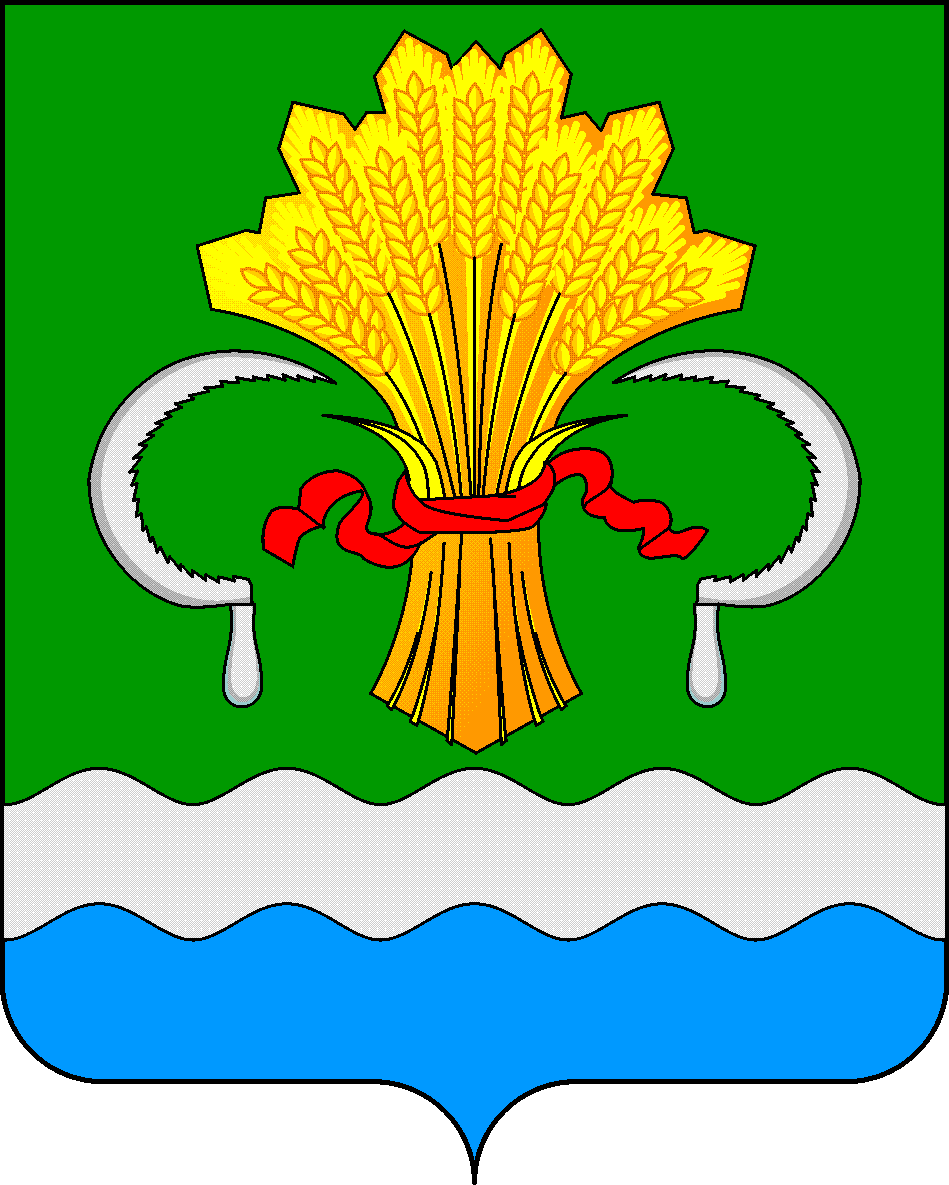 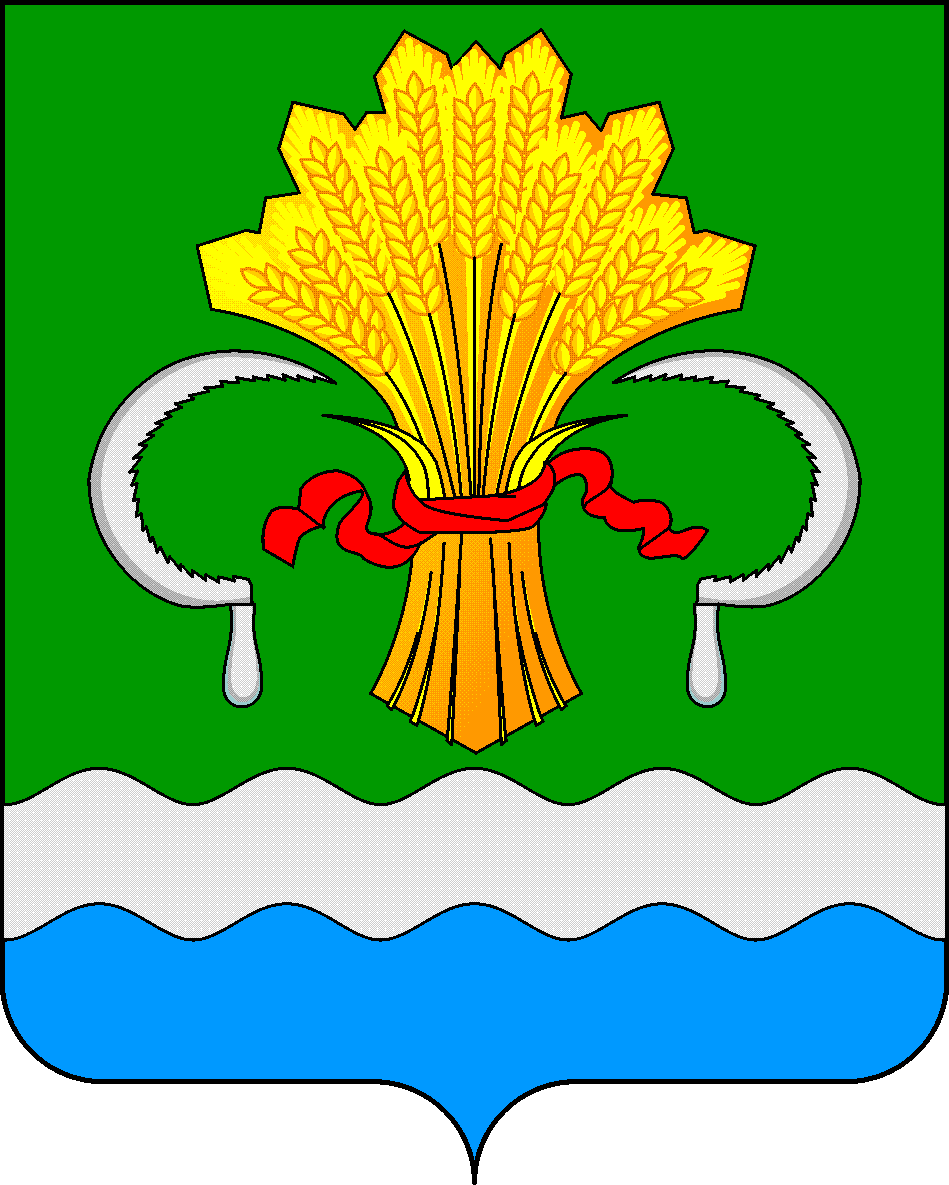  МУНИЦИПАЛЬНОГО РАЙОНА РЕСПУБЛИКИ ТАТАРСТАНул.М.Джалиля, д.23/33, г. Мамадыш, Республика Татарстан, 422190ТАТАРСТАН РЕСПУБЛИКАСЫНЫҢМАМАДЫШ МУНИЦИПАЛЬ РАЙОНЫНЫҢ БАШКАРМА КОМИТЕТЫМ.Җәлил ур, 23/33 й., Мамадыш ш., Татарстан Республикасы, 422190     Тел.: (85563) 3-15-00, 3-31-00, факс 3-22-21, e-mail: mamadysh.ikrayona@tatar.ru, www.mamadysh.tatarstan.ru     Тел.: (85563) 3-15-00, 3-31-00, факс 3-22-21, e-mail: mamadysh.ikrayona@tatar.ru, www.mamadysh.tatarstan.ru     Тел.: (85563) 3-15-00, 3-31-00, факс 3-22-21, e-mail: mamadysh.ikrayona@tatar.ru, www.mamadysh.tatarstan.ru    Постановление№ 204    Постановление№ 204                    Карарот «25»         07          2022  г.Об утверждении административного регламента по принятию решения об использовании донного грунта, извлеченного при проведении дноуглубительных и других работ, связанных с изменением дна и берегов водных объектов на территории Мамадышского муниципального района Республики Татарстан.для обеспечения муниципальных нужд;в интересах физического, юридического лица, осуществляющих проведение дноуглубительных и других работ, связанных с изменением дна и берегов водных объектоворганизации благоустройства территории;осуществления дорожной деятельности;создания условий для массового отдыха жителей поселения и организация обустройства мест массового отдыха населения;создания искусственных земельных участков;для целей сельскохозяйственного производства;для осуществления аквакультуры (рыбоводства).организации благоустройства территории;осуществления дорожной деятельности;создания условий для массового отдыха жителей поселения и организация обустройства мест массового отдыха населения;создания искусственных земельных участков;для целей сельскохозяйственного производства;для осуществления аквакультуры (рыбоводства).организации благоустройства территории;осуществления дорожной деятельности;создания условий для массового отдыха жителей поселения и организация обустройства мест массового отдыха населения;создания искусственных земельных участков;для целей сельскохозяйственного производства;для осуществления аквакультуры (рыбоводства).организации благоустройства территории;осуществления дорожной деятельности;создания условий для массового отдыха жителей поселения и организация обустройства мест массового отдыха населения;создания искусственных земельных участков;для целей сельскохозяйственного производства;для осуществления аквакультуры (рыбоводства).организации благоустройства территории;осуществления дорожной деятельности;создания условий для массового отдыха жителей поселения и организация обустройства мест массового отдыха населения;создания искусственных земельных участков;для целей сельскохозяйственного производства;для осуществления аквакультуры (рыбоводства).организации благоустройства территории;осуществления дорожной деятельности;создания условий для массового отдыха жителей поселения и организация обустройства мест массового отдыха населения;создания искусственных земельных участков;для целей сельскохозяйственного производства;для осуществления аквакультуры (рыбоводства).«»г., № в реестредля обеспечения муниципальных нуждв интересах физического, юридического лица, осуществляющих проведение дноуглубительных и других работ, связанных с изменением дна и берегов водных объектов«»20г.«»ч«»мин.//(подпись заявителя)(фамилия, имя, отчество (при наличии)